.Intro: Begin after 32 countsFWD ROCK, RECOVER, BK SHUFFLE, ½ TURN X2, COASTERSIDE ROCK, RECOVER, CROSS SHUFFLE, SIDE ROCK, RECOVER, WEAVE ¼ RFWD ROCK, RECOVER, ½ SHUFFLE, ½ TURN X2, FWD SHUFFLE (or shuffle full turn)ALT. R ½ turn onto L, R ¼ turn onto R, R ¼ turn stepping L fwdSIDE TOUCH X 2, HIP SWAYSJust Let Yourself Get Lost In The Music & Enjoy This Exceptional Independent Singer/Songwriter =)Promise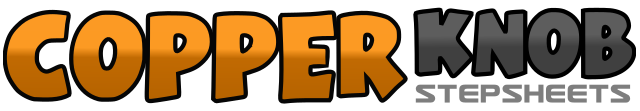 .......Count:32Wall:4Level:Beginner.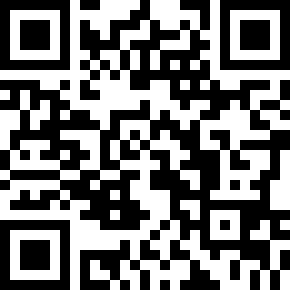 Choreographer:Sharon Hendron (N.IRE) - May 2021Sharon Hendron (N.IRE) - May 2021Sharon Hendron (N.IRE) - May 2021Sharon Hendron (N.IRE) - May 2021Sharon Hendron (N.IRE) - May 2021.Music:Promise - Stevie McVeighPromise - Stevie McVeighPromise - Stevie McVeighPromise - Stevie McVeighPromise - Stevie McVeigh........1,2Rock fwd R, recover onto L3&4Step back R, close L next to R, step back R5,6L ½ turn onto L, L ½ turn onto R7&8Step back on L, close R next to L, step fwd L1,2Rock R to R side, recover onto L3&4Cross R over L, bring L behind R, cross R over L5,6Rock L to L side, recover onto R7&8Step L behind R, ¼ turn R onto R, step fwd L1,2Rock fwd R, recover onto L3&4R ¼ turn onto R, close L next to R, R ¼ turn stepping fwd on R5,6R ½ turn onto L, R ½ turn onto R7&8Step fwd L, close R next to L1,2Step R to R side, touch L beside R (finger clicks)3,4Step L to L side, touch R beside L (finger clicks)5,6Sway hips R, L7,8Sway hips R,L